Welcome to EAP 0420 Intermediate Reading Syllabus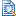 COURSE INFORMATIONCourse Name: English for Academic Purposes: Intermediate Reading (EAP 0420C)Course ID/Section: EAP 0420Term/Year: Summer 2020Modality: OnlineLength of Term: 6 WeeksCredit Hours: 3 Lab Hour: 1TEXTBOOK & REQUIRED MATERIALS:  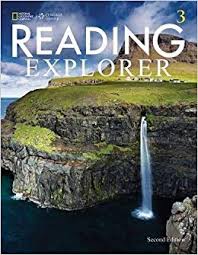 1. Reading Explorer 3 Student Book with My ELT Online Workbook:  978-13052-54480  Heinle Cengage|NG Learning. Course code: 2NDJWVTF5QT532. Oxford Bookworms Stage 4: Treasure Island:  9780194237581    Oxford University PressMPORTANT DATESStart Date: June 16, 2020End Date: July 28, 2020Withdrawal Deadline: July 17, 2020College Calendar: http://valenciacollege.edu/calendarLinks to an external site.INSTRUCTOR CONTACT INFORMATIONInstructor: Dr. Cindy MitchellEmail: cmitchell67@valenciacollege.eduPhone: 302-841-2117 (Texts Only)COURSE DESCRIPTION:Catalog Description:Students develop the ability to comprehend longer texts of limited length and difficulty on a variety of academically-related topics,they expand vocabulary knowledge, and begin to apply critical reading skills. Competencies: I) improving English vocabulary, 2) locating key concepts, 3) reading and understanding, 4) understanding and using information resources, and 5) reading for personal enrichment. Required lab work is a component of this course. A departmental final exam is required. Minimum grade of C is required for successful completion. Credit does not apply toward any associate degree.Prerequisites:Demonstration of required level of English proficiency or minimum grade of C in EAP 0320C or EAP 0381 C Corequisites:COURSE OUTCOMES:Major Learning Outcomes with Evidence, Core Competencies and IndicatorsDemonstrate comprehension of cross disciplinary reading materialsCorresponding Evidence of LearningStudent will discuss main ideaStudent will discuss supporting detailsStudent will discuss drawing inferencesCore Competency: ThinkDemonstrate receptive and productive knowledge of academic vocabulary across disciplinesCorresponding Evidence of LearningStudent will be able to use context clues to clarify meaning and improve comprehensionStudents will be able to use word structure to clarify meaning and improve comprehensionStudents will recognize (decode) baseline vocabuEaryStudents will read with fluencyStudent will be able to use collocation, connotation, and other vocabulary concepts to clarify meaning and improve comprehensionCore Competency: ThinkApply thinking and problem solving/critical thinking strategies to cross disciplinary reading materialsCorresponding Evidence of LearningStudent wiEI be able to use active reading/thinking strategiesStudent witl be able to recognize patterns of organizationStudent wifl be able to identify facts & opinionsCore Competency: ThinkCore Competency: Valuecore Competency: CommunicateCore Competency: ActCOMPUTER/EQUIPMENT REQUIREMENTS:  ComputerLaptopTabletDesktopTECHNOLOGY Requirements: Since all assignments are submitted on Canvas, access to a computer is required for this course. Students should verify computer software and hardware requirements to ensure course work can be submitted successfully.  Canvas lists minimum computer specifications (Links to an external site.) and supported browsers (Links to an external site.) to ensure compatibility.  The Chrome browser  (Links to an external site.)is recommended.You are also encouraged to install the Canvas app on your Android (Links to an external site.) cellphone or iPhone (Links to an external site.) in order to receive mobile notifications and to access your courses via your mobile device.Valencia College also provides Student Support and Resources for General Technical Issues or Frequently Asked Questions (FAQs)Links to an external site..Technical SkillsStudents should consider the basic computer skills (Links to an external site.) needed to be successful in this course, which include:Reading and responding to emailsSoftware application skills (PowerPoint, Word, Office365, etc.)Internet and library database browsingCopying and pastingSaving files in different formatsWorking with attachmentsFile managementIf you require assistance with Canvas, there are resources available through the Help function on Canvas. The Help function is on the lefthand navigation panel. You canChat with Canvas Support (Students)  (Links to an external site.)(live chat with Canvas Support)Call the Canvas Support Hotline  at +1-407-582-5600Search the Canvas Guides (Links to an external site.) (find answers to common questions)Office 365Download the Office 365 Suite from Atlas for free. Log on to Atlas. From the MY ATLAS tab, at the bottom right of the page, click on  MICROSOFT OFFICE FOR PERSONAL USEOffice 365 Now Available for Download for Faculty, Staff, and Students (Links to an external site.)Technology Privacy PoliciesValencia College has a firm commitment to protecting the privacy rights of its students.  Any use of student records and information in this course will comply with the Family Educational Rights and Privacy Act (FERPA)Links to an external site., including third-party tools and services used in this course.  Privacy policies for the tools used in this course are listed below and at the point of use.Valencia College Privacy StatementLinks to an external site.Canvas Product Privacy Policy (Links to an external site.)If you have any concerns or issues with any of these requirements or policies, pleaseCOURSE COMPETENCIESThe course seeks to strengthen students’ skills applicable to Valencia’s Student Core Competencies: Think, Value, Communicate, and Act.COLLEGE POLICIESNo Show PolicyClass attendance is required for face-to-face classes beginning with the first class meeting. If you do not attend the first class meeting, you may be withdrawn from the class as a “no show.” Class attendance is required for online classes; students who are not actively participating in an online class and/or do not submit the required attendance activity or assignment by the scheduled due date must be withdrawn by the instructor at the end of the first week as a "no show". If you are withdrawn as a “no show,” you will be financially responsible for the class and a final grade of “WN” will appear on your transcript for the course.”Online students must complete and submit the first online assignment to fulfill the initial attendance policy. Just logging into the course does NOT count as active participation and does not fulfill the initial attendance policy. Students will be dropped as a “no-show” after the Drop deadline (July 4th) and during the “No Show” period (June 24, July 4, 2020) if they do not complete and submit the first online assignment.Withdrawal PolicyPer Valencia policyLinks to an external site. a student who withdraws from class before the established deadline for a particular term will receive a grade of “W. A student is not permitted to withdraw after the withdrawal deadline.A faculty member will withdraw a student up to the withdrawal deadline for violation of the class attendance policy. A student who is withdrawn by faculty for violation of the class attendance policy will receive a grade of “W”. After the withdrawal deadline, faculty will not withdraw a student and the student will receive the grade earned at the end of the course. Any student who withdraws or is withdrawn from a class during a third or subsequent attempt in the same course will be assigned a grade of “F.” If you do not intend to complete the course, you must withdraw yourself prior to the withdrawal date.College Student Conduct PolicyValencia is dedicated not only to the advancement of knowledge and learning but also to the development of responsible personal and social conduct. As a registered student, you assume the responsibility for conducting yourself in a manner that contributes positively to Valencia’s learning community and that does not impair, interfere with, or obstruct the orderly conduct, processes, and functions of the college as described in the Student Code of ConductLinks to an external site..Academic HonestyAll forms of academic dishonesty are prohibited at Valencia College. Academic dishonestyLinks to an external site. includes, but is not limited to, acts or attempted acts of plagiarism, cheating, furnishing false information, forgery, alteration or misuse of documents, misconduct during a testing situation, facilitating academic dishonesty, and misuse of identification with intent to defraud or deceive.All work submitted by students is expected to be the result of the students' individual thoughts, research, and self-expression. Whenever a student uses ideas, wording, or organization from another source, the source shall be appropriately acknowledged. If a student is caught submitting plagiarized work a first offense will result in a zero score on the assignment, a second offense will result a class grade of F.Students with DisabilitiesValencia is committed to ensuring that all of its programs and services are accessible to students with disabilities. The Office for Students with Disabilities (OSD)Links to an external site. determines reasonable and appropriate accommodations for qualified students with documented disabilities based upon the need and impact of the specific disability.Any student requiring course accommodations due to physical, emotional or learning disability must contact the instructor and provide a Notification to Instructor form by the end of the second week of class. To obtain a letter of accommodation, contact OSDLinks to an external site..Baycare Student Assistance ServicesValencia College strives to ensure all our students have a rewarding and successful college experience. To that purpose, Valencia students can get immediate help with issues dealing with stress, anxiety, depression, adjustment difficulties, substance abuse, time management as well as relationship problems dealing with school, home or work. BayCare Behavioral Health Student Assistance Program (SAP)Links to an external site. services are free to all Valencia students and available 24 hours a day by calling (800) 878-5470. If needed, the counselor may refer the student to appropriate resources or to speak face-to-face with a licensed counselor. Course Policies, Assignments, and ExpectationsIn this course, you will experience a variety of learning activities to help you meet the course learning outcomes. To have the most meaningful learning experience, I believe your experiences matter and it's important to connect what we learn to your "real world." This means that active participation, timely submission of assignments, and ongoing dialogue are necessary for you to be successful.Participation and Online BehaviorYour active participation is necessary in order to develop your English language skills. To be successful in your learning, you must access the course regularly on a daily basis. Stay focused in the class, pay close attention to due dates and deadlines, carefully read and follow the instructions of all assignments, complete all course assignments on time, be polite to and considerate and respectful of other students and the instructor, and be ready to share your ideas.For your success in the course, have and refer to your texts and materials, take notes and refer to them when completing course assignments, follow professional class standards and behavior, and stay on task.Assignment GuidelinesLate work will be accepted ONLY if students provide official written documentation of a medical emergency or ongoing medical condition that is submitted on the first day of the student's return to the course or due to extenuating circumstances that the student has communicated to me in advance of the due date of an assignment. There is no make-up or extra credit work. In some extenuating circumstances determined on a case-by-case basis, an assignment may be submitted after the original due date.Course AssignmentsYou are required to complete ALL course assignments as they indicate your learning and become part of your final course grade; any assignment that is not completed will receive a grade of zero. There are extensions for make-up assignments on a case by case basis.DiscussionsDiscussions are a way for you to engage with the class about the course content. Most weekly modules will include a discussion assignment. You will link to the discussion by clicking on the link in the module. In order to get full credit for each discussion, you will need to post a thoughtful, well-written response to the question or questions and sometimes respond to your classmates’ answers. There is a scoring rubric that will be used to assess the quality of your discussion contributions.Formatting Word-Processed AssignmentsFor assignments that are word processed, follow the formatting guidelines provided in the Word document below. The instructions are provided in the content of the document. Use Microsoft Word to create your assignment, use Times New Roman font, 12-point size font, two-line spacing (double spaced), align text left, and one-inch page margins. Put the heading information in the upper-left-hand corner.Office 365Download the Office 365 Suite from Atlas for free. Log on to Atlas. From the MY ATLAS tab, at the bottom right of the page, click on  MICROSOFT OFFICE FOR PERSONAL USEOffice 365 Now Available for Download for Faculty, Staff, and Students (Links to an external site.)Due DatesWeekly modules will be available from Monday at 8:00 A.M. through Sunday at 11:59 P.M. each week. However, pay close attention to the availability and due dates of the assignments in each module as they may be due on various days throughout the week. Required LabLab assignments are required in all EAP courses. The assignments will be completed at MyELT (Links to an external site.). To gain access to MyELT, you will need an access key, which is in your textbook purchased from the bookstore. To register for MyELT, you will use the purchased access key, and to join our course, you will use the course ID E-2NDJWVTF5QT53See How to Register for MyELT for more information.Expectations of StudentsThis is a three credit-hour course. Therefore, students can expect to devote 6-9 hours each week to this course.For guidelines on how to interact with your instructor and peers in an online learning environment, read through Our Practice of Respect and Community BuildingLinks to an external site. from Valencia College's Peace & Justice Institute. Some highlights from these principles are:Create a hospitable and accountable communitySuspend judgmentAll voices have valueExpectations of InstructorThe instructor will provide a variety of feedback on submitted assignments within seven days of the original due date of an assignment.The instructor will address students following the guidelines as indicated in Our Practice of Respect and Community BuildingLinks to an external site. from Valencia College's Peace & Justice Institute.Office for Students with Disabilities (OSD)Valencia is committed to ensuring that all of its programs and services are accessible to students with disabilities. The Office for Students with Disabilities (OSD)Links to an external site. determines reasonable and appropriate accommodations for qualified students with documented disabilities based upon the need and impact of the specific disability. Any student requiring course accommodations due to a physical, emotional, or learning disability must contact the instructor and provide a Notification to Instructor form by the end of the second week of class. To obtain a letter of accommodation, contact OSD at 407-582-2229.Withdrawal PolicyThe last day for a student to withdraw from a class is Friday, June 26, at 11:59 P.M. If you withdraw on or before the deadline, you will receive a ‘W’ as your final grade in the course. You do not receive credit for the course, and the ‘W’ is not calculated in your grade point average; however, the enrollment will count in your total attempts in the specific course. A student is not permitted to withdraw after the withdrawal deadline; if a student remains in the class after the deadline, he or she can receive only a grade of A, B, C, D, F or I.Important Note for International Students (F-1 or J-1 Visa)Withdrawal from a course may negatively impact your visa status. Consult the International Student Services office for more information on full-time enrollment requirements.DisclaimerChanges in the syllabus may be made at any time during the term by announcement by the instructor; a revised syllabus may be issued at the discretion of the instructor.Study Tips“LEARNING IS AN ACTION VERB!!  Successful students need to do more than just sit through lectures and reread their notes.  Plan to spend 1-2 hours every day actively writing or discussing concepts to make them a part of your memory.  Use the words you learn often to help you remember them.Here are some study and classroom management tips that have assisted former students:Attend class daily and don’t be tardy. The introduction to each lecture explains the purpose of the entire lecture. Students who follow this rule won’t miss important information.REWRITE YOUR NOTES soon after the lecture; if the instructor permits, tape record lectures and replay to refresh your memory when you rewrite your notes.Create flash cards with questions you make up from the lecture and lab with answers on the back.Use mnemonic devises and other games to remember concepts; go to Google images, YouTube and Khan Academy for additional pictures and videos to clarify concepts.Make lists of confusing topics from your studying and ask questions.Take advantage of the professor’s office hours.JOIN A STUDY GROUP and predict what questions the professor could ask on the test.Get the telephone number or email address of one or more classmates in case you are absent from a class.Late Work/Makeup Policy: You may make up tests and quizzes as long as you have contacted me in advance and have made up the test or quiz within a week of missing the assessment.Extra Credit Policy: There is no extra credit in this course.Third Party Software & FERPA Policy:  Valencia College has a firm commitment to protecting the privacy rights of its students.Final Exam Policy: All students must take the final exam.Grading Scale90% -100% A89.9%-80% B79.9%-70% C69.9%- 60% D59.9%- 50%and lower FGrading Breakdown:Vocabulary Quizzes (11)                                                                                                                                       15% Treasure Island (2)                                                                                                                                                    10%Weekly Assignments.                                                                                                                                             15%Reading Tests (2)                                                                                                                                                       25%Lab Assignments (MyELT) (10)                                                                                                                         10%                                                             Final Exam (1)                                                                                                                                                             25%                                                            Total                                                                                                                                                                                100%Communication Policy: Please email, text, or use What's App to communicate with your instructor. Please give your instructor 24 hours to respond.Email to a ProfessorEmail your professor from your Canvas INBOX or Valencia College Outlook email account.Put a subject in the subject box that describes the email content. Include your name, course name, course CRN, and assignment name. Example: Michael Smith, EAP 1586C, CRN 32523, Chapter 1 Online ResourceDo NOT write the body or content of your email in the subject line.Choose an appropriate salutation, e.g. "Mr. Jones," "Ms. Wish" or "Professor Wish."End your email with a closing including your full name.Proofread what you have written. Use standard spelling, grammar, punctuation, and sentence structure. If an email to your professor is not worth writing correctly and politely, it is probably not worth writing. Do not use all capital letters in your email. That is considered SCREAMING at the person you are emailing. It is important to understand that a professor (or potential employer) will judge you not only by your work, but also by how you communicate with him or her.Below is an example of what a proper email to your professor should look like:Subject: Michael Smith, EAP 1586C, CRN 32523, Chapter 1 Online ResourceDear Professor Wish,I have been trying to locate the website you recommended to complete Chapter 1. Could you please email the link to me at your earliest convenience?Thank you.Course Schedule:COLLEGE LINKSCollege CatalogLinks to an external site.Valencia Policy ManualLinks to an external site.Student HandbookLinks to an external site.Course SupportLinks to an external site.DISCLAIMER STATEMENTChanges to the course calendar may be made at the discretion of the professor, and students will be notified of any changes in class and/or via the Canvas Inbox conversations tool.Office of the Vice President for Academic Affairs & Chief Learning Officer
Valencia College
Orlando, Florida
Copyright 0 2005 - 2014 Valencia CollegeIndicatorsAssessments•   Think - analyze data, ideas pattems, principles, perspectives•   Think - employ the facts, formulas, procedures of the discipline•   Think - integrate ideas and values from different disciplines•   Think - draw well-supported conclusions • Think - revise conclusions consistent with new observations, interpretations, or reasons•   Classroom assessment technique•   Essay less than 1000 words•   Group presentation•   JournalKnowledge recall quiz•   Library-based researchLocally developed exam/essay•   Locally developed exam/objective•   Locally developed multiple choice exam•   Portfolio•   Problem wsolving quiz SpeechIndicatorsAssessments•   Think - analyze data, ideas, patterns, principles, perspectives•   Think - employ the facts, formulas, procedures of the disciplineThink - integrate ideas and values from different disciplines•   Think - revise conclusions consistent with new observationsY interpretations, or reasonsClassroom assessment technique Essay less than 1000 words•   Group presentation JournaiKnowEedge recall quiz•   Library-based researchLocalEy developed exam/essayLocally developed exam/objectiveLocaliy developed multiple choice exam Portfolio•   Problem-solving quiz•   SpeechIndicatorsIndicatorsAssessmentsAssessments• Think - analyze data, ideas, patterns, principles, perspectives• Think - analyze data, ideas, patterns, principles, perspectives•   Classroom assessment technique•   Essay less than 1000 words•   Group presentation•   Classroom assessment technique•   Essay less than 1000 words•   Group presentationIndicatorsIndicatorsAssessmentsAssessments•   Think - employ the facts, formulas, procedures of the discipline•   Think - integrate ideas and values from different disciplines•   Think - draw well-supported conclusions • Think - revise conclusions consistent with new observations, interpretations, or reasons•   Think - employ the facts, formulas, procedures of the discipline•   Think - integrate ideas and values from different disciplines•   Think - draw well-supported conclusions • Think - revise conclusions consistent with new observations, interpretations, or reasons•   Journal•   Knowledge recall quiz•   Library-based research•   LocaEIy developed exam/essayLocally developed exam/objective•   Locally developed multiple choice exam Portfolio•   Problem-solving quiz Speech•   Journal•   Knowledge recall quiz•   Library-based research•   LocaEIy developed exam/essayLocally developed exam/objective•   Locally developed multiple choice exam Portfolio•   Problem-solving quiz SpeechIndicatorsAssessments•Value- recognize values as expressed in attitudes, choices, and commitmentsValue - distinguish among personal, ethical, aesthetic, cultural, and scientific valuesValue - employ values and standards of judgment from different disciplinesValue- evaluate your own and others values from individual, cultural, and global perspectivesValue - articulate a considered and self-determined set of valuesClassroom assessment technique•   Essay less than 1000 words•   Group presentation•   JournalKnowledge recall quiz•   Library-based researchLocally developed exam/essayLocally developed exam/objective Locally developed muftiple choice exam Portfolio•   Problem-solving quiz•   SpeechIndicatorsAssessments•   Communicate - identify your own strengths and need for improvement as a communicator•   Communicate - employ methods of communication appropriate to your audience and purpose•   Communicate - evaluate the effectiveness of your own and others' communication•   Classroom assessment techniqueEssay less than 1000 words•   Group presentation JournalKnowledge recali quiz•   Library-based researchLocally developed exam/essayLocally developed exam/objective•   Locally developed multiple choice exam•   Portfolio•   Problem-solving quiz•   SpeechIndicatorsIndicatorsAssessmentsAssessmentsAssessments•   Act - apply disciplinary knowledge, skills, and values to educational and career goals•   Act - implement effective problem-solving, decisionmaking, and goal-setting strategies•   Act - act effectively and appropriateEy in various personal and professional settings•   Act - assess the effectiveness of personal behavior and choices•   Act - respond appropriateEy to changing circumstances•   Act - apply disciplinary knowledge, skills, and values to educational and career goals•   Act - implement effective problem-solving, decisionmaking, and goal-setting strategies•   Act - act effectively and appropriateEy in various personal and professional settings•   Act - assess the effectiveness of personal behavior and choices•   Act - respond appropriateEy to changing circumstancesClassroom assessment technique Essay less than 1000 words•   Group presentation JournalKnowledge recall quiz•   Library-based research•   Locally developed exam/essayLocally developed exam/objective Locally developed multiple choice exam Portfolio•   Problem solving quizClassroom assessment technique Essay less than 1000 words•   Group presentation JournalKnowledge recall quiz•   Library-based research•   Locally developed exam/essayLocally developed exam/objective Locally developed multiple choice exam Portfolio•   Problem solving quizClassroom assessment technique Essay less than 1000 words•   Group presentation JournalKnowledge recall quiz•   Library-based research•   Locally developed exam/essayLocally developed exam/objective Locally developed multiple choice exam Portfolio•   Problem solving quizIndicatorsIndicatorsAssessmentsAssessments• SpeechWeekly Modules:   Assignments:Due Date:Week 1 Module: 6/16-6/21Orientation Module Reading Explorer Chapters (RE) 1A-1BReading Explorer Chapters (RE)  2A-2BTreasure IslandReview SyllabusReview pages in the Orientation ModuleCreate a free quizlet accountCreate account inhttps://myelt.heinle.com (Links to an external site.)Course Key =Complete: Orientation Module Assignments and QuizzesDiscussion: IntroductionsWatch Video Chapter 1Read chapters 1A-1B in (RE) textbookStudy Quizlet sets 1A-1BComplete 1A-1B Weekly Assignments in CanvasDiscussion: Vocabulary Quizzes 1A-1BWatch Video Chapter 2Read chapters 2A-2B in (RE) textbookStudy Quizlet sets 2A-2BComplete 2A-2B Weekly Assignments in CanvasComplete MyELT (Lab 1-2)Discussion: Vocabulary Quizzes 2A-2BSunday June, 21 2020 by 11:59pmWeek 2 Module: 6/22-6/28Reading Explorer Chapters (RE) 3A-3BReading Explorer 4A-4BMyELTTreasure IslandWatch Video Chapter 3Read chapters 3A-3B in (RE) textbookStudy Quizlet sets 3A-3BComplete 3A-3B Weekly Assignments in CanvasComplete MyELT (Lab 3)Discussion: Vocabulary Quizzes 3A-3BWatch Video Chapter 4Read chapters 4A-4B in (RE) textbookStudy Quizlet sets 4A-4BComplete 4A-4B Weekly Assignments in CanvasComplete MyELT (Lab 4)Vocabulary Quizzes 4A-4BSunday, June 28, 2020 by 11:59pmWeek 3 Module: 6/29-7/5Reading Explorer Chapters (RE) 5A-5BReading Explorer Chapters (RE) 6A-6BMyELTTreasure IslandWatch Video Chapter 5Read chapters 5A-5B in (RE) textbookStudy Quizlet sets 5A-5BComplete 5A-5B Weekly Assignments in CanvasComplete MyELT (Lab 5)Discussion: Vocabulary Quizzes 5A-5BWatch Video Chapter 6Read chapters 6A-6B in (RE) textbookStudy Quizlet sets 6A-6BComplete 6A-6B Weekly Assignments in CanvasComplete MyELT (Lab 6)Discussion: Vocabulary Quizzes 6A-6BReading Exam 1Sunday, July 5, 2020 by 11:59pmWeek 4 Module: 7/6-7/12Reading Explorer Chapters (RE) 7A-7BReading Explorer Chapters (RE) 8A-8BMyELTTreasure IslandWatch Video Chapter 7Read chapters 7A-7B in (RE) textbookStudy Quizlet sets 7A-7BComplete 7A-7B Weekly Assignments in CanvasComplete MyELT (Lab 7)Discussion: Vocabulary Quizzes 7A-7BWatch Video Chapter 8Read chapters 8A-8B in (RE) textbookStudy Quizlet sets 8A-8BComplete 8A-8B Weekly Assignments in CanvasComplete MyELT (Lab 8)Discussion: Vocabulary Quizzes 8A-8BWatch Video Chapter 9Read chapters 9A-9B in (RE) textbookStudy Quizlet sets 9A-9BComplete 9A-9B Weekly Assignments in CanvasComplete MyELT (Lab 9)Vocabulary Quizzes 9A-9BSunday, July 12, 2020 by 11:59Week 5 Module: 7/13-7/19Reading Explorer Chapters (RE) 8A-8BReading Explorer 9A-9BMyELTTreasure IslandReading Exam 2Watch Video Chapter 10Read chapters 10A-10B in (RE) textbookStudy Quizlet sets 10A-10BComplete 10A-10B Weekly Assignments in CanvasComplete MyELT (Lab 10)Discussion: Vocabulary Quizzes 10A-10BWatch Video Chapter 11Read chapters 11A-11B in (RE) textbookStudy Quizlet sets 11A-11BComplete 11A-11B Weekly Assignments in CanvasComplete MyELT (Lab 11)Discussion: Vocabulary Quizzes 11A-11BReading Exam 2Tuesday, July 21, 2020 by 11:59pmWeek 6 Module: 7/20-7/28Complete missing assignmentsFINAL EXAMComplete any missing assignments especially if they are graded assessmentsComplete the Final ExamFriday July, 26 2020 by 11:59pm